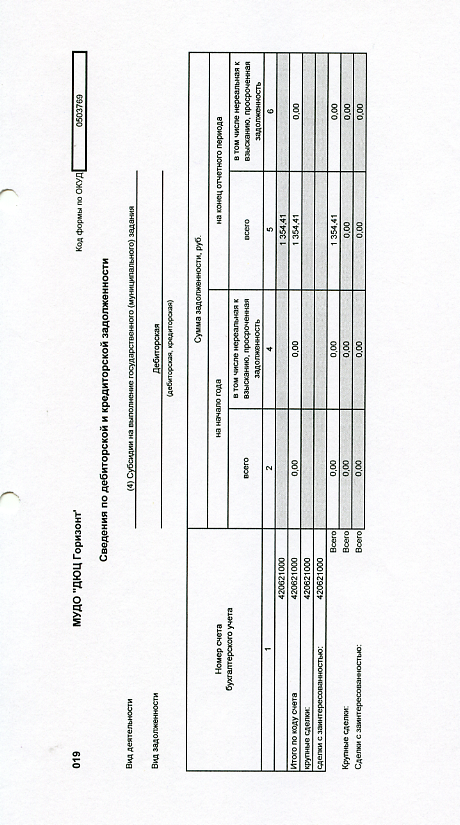 Форма 0503769 Сведения по дебиторской задолжности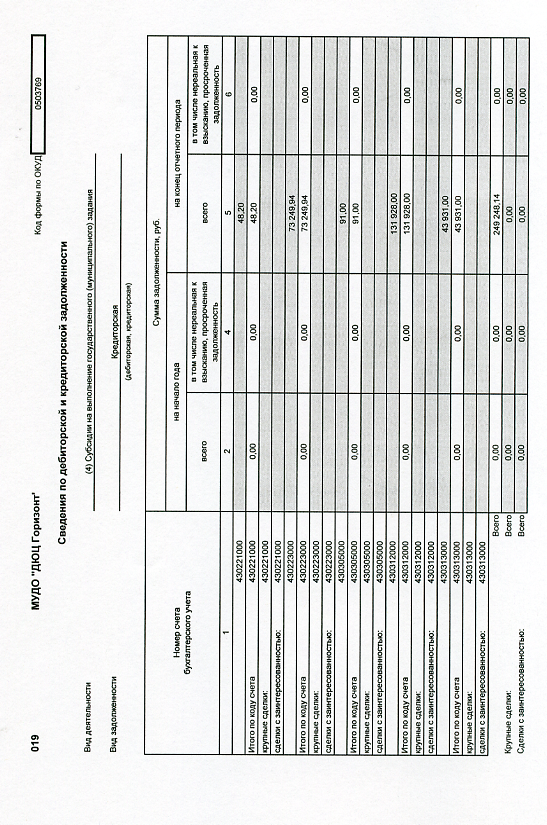 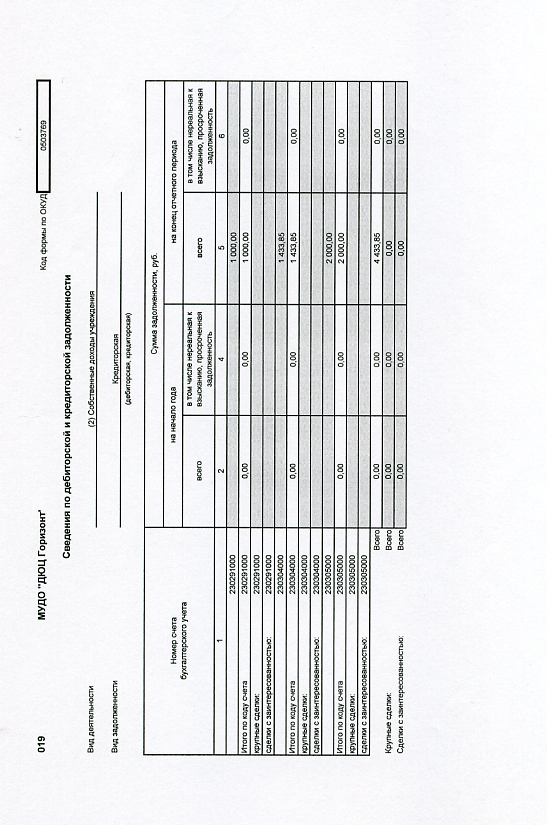 